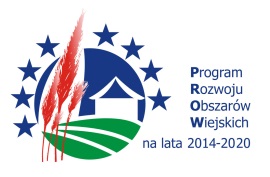 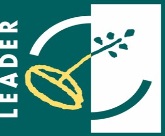 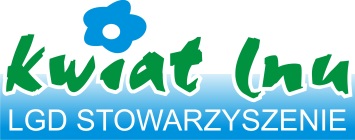 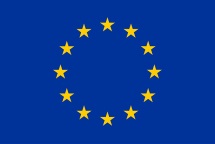 „Europejski Fundusz Rolny na rzecz Rozwoju Obszarów Wiejskich: Europa inwestująca w obszary wiejskie”.Procedura oceny i wyboru grantobiorców§1W terminie 25 dni od dnia następującego po ostatnim dniu terminu składania wniosków o powierzenie grantu LGD dokonuje oceny  zgodnie z procedurą oceny i wyboru grantobiorców. Przed przystąpieniem do oceny przez Radę biuro LGD dokonuje oceny formalnej złożonych wniosków. Wnioskodawca wzywany jest telefonicznie lub mailowo do uzupełnienia braków ciągu 3 dni. §2Rada LGD Kwiat Lnu korzysta z narzędzia pomocniczego do oceny wniosków – aplikacji „Omikron nabory”. Narzędzie to pozwala na ocenę wniosków, aby sprawnie przeprowadzić posiedzenie Rady, na którym zapadają ostateczne decyzje. Wszystkie ostateczne decyzje dotyczące wyboru wniosków złożonych w naborze na każdym etapie oceny zapadają na posiedzeniu Rady poprzez podjęcie stosownej Uchwały. Do podjęcia tej decyzji bierze się pod uwagę oceny tylko członków Rady biorących udział w tym posiedzeniu. Wnioski wraz z załącznikami  są udostępniane w aplikacji dla wszystkich członków Rady co najmniej 7 dni przed terminem posiedzenia Rady w sprawie wyboru wniosków. Oceny może dokonać tylko członek Rady, który zgodnie ze złożoną deklaracją jest bezstronny w stosunku do każdego wniosku z osobna.Potwierdzeniem oceny jest złożenie podpisu na kartach oceny przez członka Rady na posiedzeniu. Każdy członek Rady oceniający wniosek ma obowiązek uzasadnić swoja ocenę w przypadku: negatywnej oceny, nie przyznania maksymalnej liczby punktów na poziomie oceny z lokalnymi kryteriami wyboru oraz zmniejszenia wnioskowanej kwoty wsparcia.Z każdego posiedzenia Rady dotyczącego oceny i wyboru operacji sporządza się protokół zawierający informację o wyłączeniach w związku z potencjalnym konfliktem interesów. Protokół umieszcza się na stronie www.kwiatlnu.eu.§3Przewodniczący Rady lub Zastępca rozpoczyna posiedzenie dotyczące  oceny wniosków  zgodnie  z postanowieniami  niniejszej procedury. Wnioski złożone w ramach otwartego naboru wniosków o powierzenie grantów ogłaszanych przez LGD  będą ocenianie  2 etapach:  1) oceny zgodności z LSR w tym:wstępna – ocena zgodności z warunkami określonymi w ogłoszonym naborze.z Programem Rozwoju Obszarów Wiejskich na lata 2014-2020z celem głównym i celami szczegółowymi LSR przez osiąganie zaplanowanych w LSR wskaźników,2)  oceny na postawie kryteriów wyboru określonych w LSR. §4Weryfikacja wstępna – ocena zgodności z warunkami określonymi w ogłoszonym naborze.Do przeprowadzenia oceny służy karta weryfikacji wstępnej, która stanowi załącznik nr 1 do procedury.Każdy wniosek o udzielenie wsparcia musi zostać zweryfikowany przez 3 bezstronnych Członków Rady wskazanych przez Przewodniczącego lub Zastępcę. Ocena wstępna jest oceną „zero-jedynkową”. Operacja otrzymuje pozytywną ocenę wstępną, jeśli min. 2 członków Rady zaznaczyło wszystkie pola „TAK” w karcie, jednak ostateczna decyzja jest podejmowana w drodze głosowania na posiedzeniu. Operacja, która nie otrzymała pozytywnej oceny jw., nie podlega dalszej ocenie, co skutkuje odrzuceniem wniosku, jednak ostateczna decyzja jest podejmowana w drodze głosowania na posiedzeniu. Po ocenie tworzy się listę operacji zgodnych lub niezgodnych z kartą weryfikacji wstępnej, którą Rada zatwierdza uchwałą. Jeśli Wniosek został odrzucony z powodu niespełnienia kryteriów wstępnych, Wnioskodawca informowany jest o przyczynach odrzucenia Wniosku.  Wnioski wybrane po ocenie wstępnej przekazywane są do dalszej oceny - zgodności z PROW. § 5Ocena zgodności z PROWDo przeprowadzenia oceny służy karta weryfikacji zgodności grantobiorcy z warunkami przyznania pomocy określonymi w programie Rozwoju Obszarów Wiejskich na lata 2014-2020, która stanowi załącznik nr 2 do procedury.Oceny dokonuje 3 bezstronnych członków Rady, tych samych, którzy dokonywali oceny wstępnej.Operacja otrzymuje pozytywną ocenę zgodności z PROW, jeśli min. 2 członków Rady zaznaczyło wszystkie pola „TAK” lub „NIE DOTYCZY” w karcie, jednak ostateczna decyzja jest podejmowana w drodze głosowania na posiedzeniu. Operacja, która nie otrzymała pozytywnej oceny jw., nie podlega dalszej ocenie co skutkuje odrzuceniem wniosku, jednak ostateczna decyzja jest podejmowana w drodze głosowania na posiedzeniu. Po ocenie tworzy się listę operacji zgodnych lub niezgodnych z kartą oceny PROW, którą Rada zatwierdza uchwałą.Jeśli Wniosek został odrzucony z powodu niespełnienia kryteriów zgodności operacji z PROW 2014-2020, wnioskodawca informowany jest o przyczynach odrzucenia Wniosku. Wnioski wybrane po ocenie zgodności operacji z PROW 2014-2020 przekazywane są do oceny zgodności z celem głównym i celami szczegółowymi LSR przez osiąganie zaplanowanych w LSR wskaźników.§ 6Ocena zgodności z celem głównym i celami szczegółowymi LSR przez osiąganie zaplanowanych w LSR wskaźników.Do przeprowadzenia oceny służy karta oceny zgodności z celem głównym i celami szczegółowymi LSR przez osiąganie zaplanowanych w LSR wskaźników, która stanowi załącznik nr. 3 do procedury.Oceny dokonują wszyscy bezstronni członkowie Rady.Operacja otrzymuje pozytywną ocenę, jeśli większość członków Rady uznało operację za zgodną z celem głównym i celami szczegółowymi LSR przez osiąganie zaplanowanych w LSR wskaźników, jednak ostateczna decyzja jest podejmowana w drodze głosowania na posiedzeniu. Operacja, która nie otrzymała pozytywnej oceny jw., nie podlega dalszej ocenie co skutkuje odrzuceniem wniosku, jednak ostateczna decyzja jest podejmowana w drodze głosowania na posiedzeniu. Po ocenie tworzy się listę wniosków zgodnych i niezgodnych z celem głównym i celami szczegółowymi LSR przez osiąganie zaplanowanych w LSR wskaźników, którą zatwierdza Rada uchwałą.Jeśli wniosek został odrzucony z powodu niezgodności z celem głównym i celami szczegółowymi LSR przez osiąganie zaplanowanych w LSR wskaźników, wnioskodawca informowany jest o przyczynach odrzucenia wniosku. Wnioski wybrane po ocenie zgodności z celem głównym i celami szczegółowymi LSR przez osiąganie zaplanowanych w LSR wskaźników przekazywane są do oceny merytorycznej w oparciu o listę kryteriów wyboru punktowych zwanej dalej oceną merytoryczną - punktową. § 7Ocena na podstawie kryteriów wyboru projektów grantowych określonych w LSRDo przeprowadzenia oceny służą karty oceny wg. kryteriów wyboru projektów, które stanowią załącznik nr 4a, 4b do procedury.Oceny dokonują wszyscy bezstronni członkowie Rady.Ilość punktów przyznanych danej operacji przez członków Rady to średnia wyliczona jako suma punktów przyznanych przez oceniających członków Rady na posiedzeniu podzielona przez ilość członków Rady uprawnionych do głosowania. Liczba punktów podawana jest z dokładnością dwóch miejsc po przecinku, z zachowaniem matematycznych zasad.Jeśli wnioskodawca nie zgadza się z ilością przyznanych punków lub wniosek nie otrzymał minimalnej liczby punktów lub nie zmieścił się w limicie środków dostępnych w naborze, wnioskodawca  jest informowany o możliwości złożenia odwołania. § 8Ustalenie kwoty wsparciaRada ustala kwotę wsparcia na  poniesienie kosztów kwalifikowalnych poprzez sprawdzenie czy koszty kwalifikowalne określone we wniosku są zgodne z zakresem kosztów kwalifikowalnych oraz zasadami dotyczącymi kwalifikowalności kosztów określonymi w § 17 rozporządzeniu LSR W przypadku, gdy kwota pomocy określona we wniosku o przyznanie pomocy przez podmiot ubiegający się o przyznanie pomocy będzie wyższa niż dostępny limit dla danego beneficjenta (pozostający do wykorzystania limit na beneficjenta w okresie programowania 2014-2020) lub niższa w wyniku badania racjonalności kosztów przez Radę, Rada dokonuje ustalenia kwoty wsparcia przez odpowiednie zmniejszenie kwoty pomocy. Wnioskodawca informowany jest o przyczynach zmniejszenia. Jeśli wnioskodawca wyraża zgodę na proponowane zmiany zobligowany jest złożyć korektę wniosku.§ 9Wybór operacji i tworzenie listy rankingowejPo ocenie wniosków i ustaleniu kwoty wsparcia Rada bazując na wygenerowanej z aplikacji poglądowej liście zatwierdza swój wybór poprzez głosowanie nad pojedynczymi Uchwałami dotyczącymi poszczególnych operacji.W przypadku jeśli dwa lub więcej Wniosków zostanie ocenionych tak samo w każdym z poszczególnych kryteriów, o kolejności Wniosków na liście rekomendowanych do udzielenia wsparcia będzie decydowała data (kolejność) złożenia w LGD Wniosku – wsparcie otrzyma Wniosek złożony wcześniej. Z głosowania wyłączają się członkowie Rady, którzy nie byli bezstronni w odniesieniu do poszczególnych operacji.Przed każdym głosowaniem przewodniczący sprawdza liczbę osób uprawnionych do glosowania i parytety.Rada podejmuje uchwały dotyczące:listy wniosków odrzuconych na etapie weryfikacji wstępnej oraz zakwalifikowanych do dalszej oceny;listy wniosków uznanych za niezgodne z PROW oraz zgodnych z PROW  zakwalifikowanych do dalszej oceny;listy wniosków uznanych za niezgodne z celem głównym i celami szczegółowymi LSR przez osiąganie zaplanowanych w LSR wskaźników oraz zgodnych zakwalifikowanych do dalszej oceny;w sprawie wyboru danej operacji oraz ustalenia kwoty wsparcia wraz z uzasadnieniem oceny i podaniem liczby pkt. otrzymanych przez operację oraz wskazaniem czy operacja mieści się w limicie środków wskazanych w ogłoszeniu o naborze;listy wstępnie wybranych wniosków  do finansowania z liczbą przyznanych punktów i ustaloną kwotą wsparcia wraz z  zaznaczeniem, które mieszczą się w limicie środków. Wnioski, które nie mieszczą się w limicie środków są uznane jako rezerwowe.listy rankingowej wybranych wniosków do finansowania z liczbą przyznanych punktów i ustaloną kwota wsparcia wraz z  zaznaczeniem, które mieszczą się w limicie środków. Wnioski, które nie mieszczą się w limicie środków są uznane jako rezerwowe.listy wniosków, które nie otrzymały minimalnej liczby punktów.Wnioskodawca, jest informowany mailowo w terminie 7 dni od dnia zakończenia wyboru operacji. LGD wysyła mailowo pismo, o decyzji Rady w sprawie wynikach oceny złożonego Wniosku. Dodatkowo pismo będzie zawierało pouczenie o możliwości złożenia odwołania.§10Procedura odwoławczaWnioskodawcy  przysługuje prawo wniesienia odwołania od ilości przyznanych punktów zgodnie z lokalnymi kryteriami wyboru w tym nieuzyskania przez operację minimalnej liczby punktów.Odwołanie wnosi się w terminie od 3 do 5 dni. Data złożenia odwołania będzie wskazana w piśmie wysłanym mailowo do wnioskodawcy. Odwołanie wnoszone jest w formie pisemnej złożone osobiście w biurze LGD w wyznaczonym terminie o którym mowa w pkt 2.Odwołanie podlega ponownemu rozpatrzeniu przez Radę wniosku o powierzenie grantu.Odwołanie jest wnoszone w formie pisemnej i zawiera w szczególności:- nazwę LGD Kwiat Lnu,- dane wnioskodawcy,- numer wniosku,- wskazanie w jakim zakresie wnioskodawca nie zgadza się z oceną punktową wniosku wraz z uzasadnieniem.  - podpis Wnioskodawcy lub osoby upoważnionej do jego reprezentowania z załączeniem oryginału lub kopii dokumentu poświadczającego umocowanie takiej osoby do reprezentowania Wnioskodawcy.6.  Do odwołania nie można załączyć dodatkowych dokumentów, które nie zostały złożone wraz z wnioskiem o powierzenie grantu.7.  Odwołanie pozostaje bez rozpatrzenia w przypadku, gdy:zostało wniesione po upływie wskazanego terminu,zostało wniesione przez nieuprawniony podmiot, tzn. nie będący grantobiorcą, którego wniosek o powierzenie grantu  podlegał ocenie,nie zawiera pisemnego wskazania w jakim zakresie wnioskodawca nie zgadza się z oceną punktową wniosku wraz z uzasadnieniem.  Na posiedzeniu odwoławczym  członkowie Rady rozpatrują wniosek na podstawie kryteriów obowiązujących w danym konkursie i tylko w tych elementach, których dotyczy uzasadnienie podane przez grantobiorcę.Wniosek o powierzenie grantu , który w wyniku ponownego rozpatrzenia uzyskał liczbę punktów kwalifikujących go do objęcia wsparciem w danym naborze, zyskuje prawo dofinansowania. Ten fakt może spowodować skreślenie z listy operacji o mniejszej liczbie punktów.Ponowna decyzja Rady jest ostateczna i nie przysługuje od niej odwołanie.Po zakończeniu procedury odwoławczej wnioskodawcy zostaną pisemnie poinformowani o wynikach oceny złożonych wniosków.Lista rankingowa oraz rezerwowa lista rankingowa zostanie zamieszczona na stronie internetowej www.kwiatlnu.eu. § 11Odstąpienie od konkursu o wybór wniosków o powierzenie grantówLGD może odstąpić od konkursu o wybór wniosków o powierzenie grantów w sytuacji braku możliwości osiągnięcia celów projektu grantowego i wskaźników jego realizacji na podstawie złożonych / wybranych wniosków o powierzenie grantu lub na skutek rezygnacji przez grantobiorców z realizacji zadań lub rozwiązania umów o powierzenie grantów.Słowniczek:Użyte w niniejszym dokumencie terminy oznaczają:LGD – Stowarzyszenie LGD Kwiat Lnu; Zarząd – Zarząd Stowarzyszenia LGD Kwiat Lnu;Rada – Rada Stowarzyszenia LGD Kwiat Lnu.;Biuro – Biuro Stowarzyszenia LGD Kwiat Lnu;LSR – Lokalna Strategia Rozwoju opracowana przez LGD i realizowana na podstawie umowy ramowej zawartej z Zarządem Województwa Dolnośląskiego;rozporządzenie o wdrażaniu LSR - rozporządzenie Ministra Rolnictwa i Rozwoju Wsi z dnia 24 września 2015 r. w sprawie szczegółowych warunków i trybu przyznawania pomocy finansowej w ramach poddziałania „Wsparcie na wdrażanie operacji w ramach strategii rozwoju lokalnego kierowanego przez społeczność” objętego Programem Rozwoju Obszarów Wiejskich na lata 2014–2020 (Dz. U. poz. 1570);zarząd województwa – Zarząd Województwa Dolnośląskiego, będący organem reprezentującym podmiot wdrażający właściwy do przyznawania pomocy w ramach działania „Wsparcie dla rozwoju lokalnego w ramach inicjatywy LEADER" objętego programem współfinansowanym ze środków Europejskiego Funduszu Rolnego na rzecz Rozwoju Obszarów Wiejskich, zgodnie z art. 2 ust. 2 lit. b ustawy o RLKS;projekt grantowy – operacja, o której mowa w art. 14 ust. 5 ustawy o RLKS, realizowana przez LGD (beneficjenta projektu grantowego) w ramach wdrażania LSR i na podstawie umowy zawartej z Samorządem Województwa Dolnośląskiego, podczas której LGD przeprowadza konkurs na wybór grantobiorców, dokonuje wyboru zadań opisanych we wnioskach o powierzenie grantu, udziela grantów wybranym przez siebie grantobiorcom podpisując z nimi umowy o powierzeniu grantu, a następnie monitoruje ich wykonanie oraz dokonuje innych czynności mających na celu rozliczenie projektu grantowego wobec zarządu województwa;grantobiorca – podmiot, z którym LGD zawarła umowę o powierzenie grantu w związku z realizacją projektu grantowego;grant - środki finansowe powierzone przez LGD grantobiorcy na realizację zadania służącego osiągnięciu celu projektu grantowego;zadanie – czynności opisane we wniosku o przyznanie grantu, realizowane przez grantobiorcę w ramach projektu grantowego i na podstawie umowy o powierzeniu grantu zawartej z LGD;nabór – przeprowadzany przez LGD konkurs na wybór grantobiorców.Załączniki :Załącznik nr 1 - Karta weryfikacji wstępnej oceny operacji LGD Kwiat LnuZałącznik nr 2 - Weryfikacja zgodności operacji z warunkami przyznania pomocy określonymi w Programie Rozwoju Obszarów Wiejskich na lata 2014 - 2010Załącznik nr 3 - Karta zgodności z celem głównym i celami szczegółowymi LSR przez osiąganie zaplanowanych w LSR wskaźników Załącznik nr 4a - Kryteria wyboru projektów grantowych  LGD  Kwiat Lnu  w ramach realizacji LSR 2014-2020 - działania inwestycyjneZałącznik nr 4b - Kryteria wyboru projektów grantowych  LGD  Kwiat Lnu  w ramach realizacji LSR 2014-2020 - działania nieinwestycyjne